Домашнее задание для Светы П., ученицы 5а класса08.11-12.11.2021 г.Задания на развитие и коррекцию внимания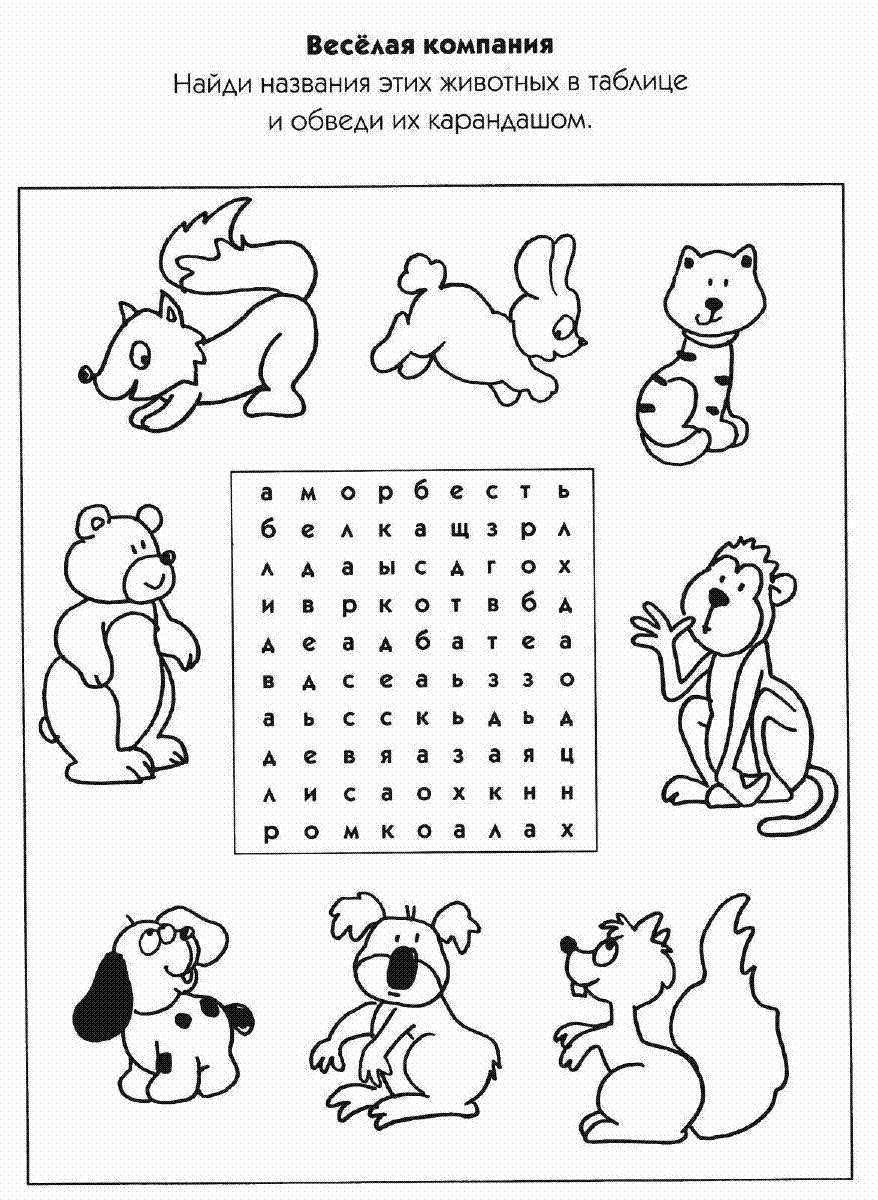 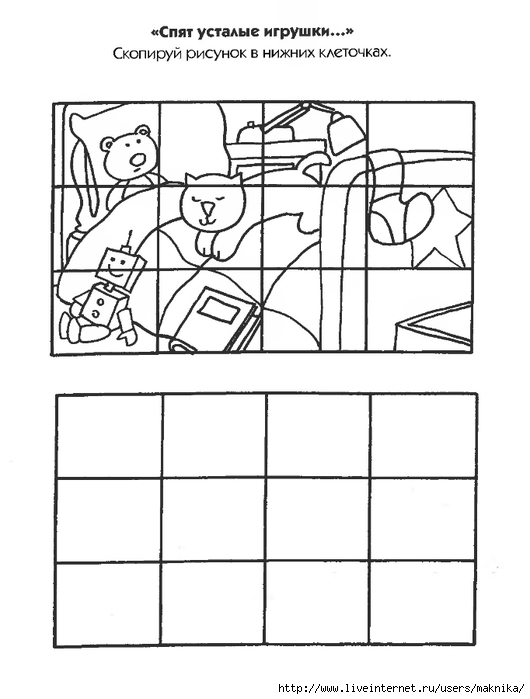 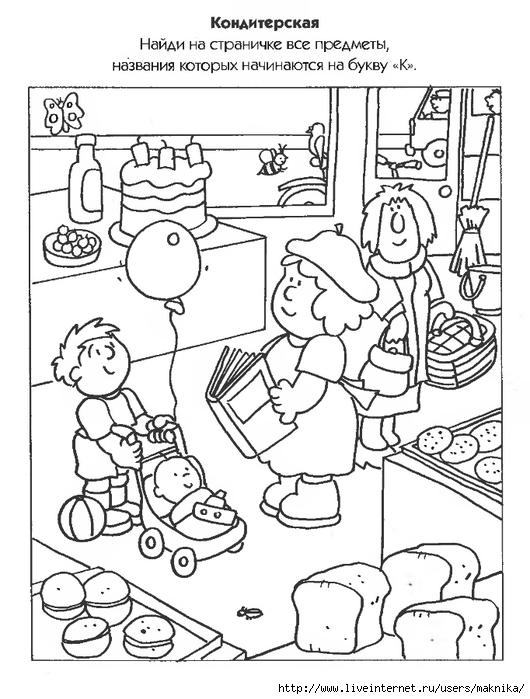 